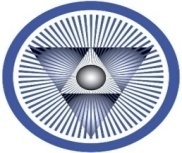 АНКЕТА ОБРАТНОЙ СВЯЗИБЛАГОДАРИМ ВАС ЗА ЭТУ ОЦЕНКУ! ВАШЕ ПЕРСОНАЛЬНОЕ МНЕНИЕ О КАЧЕСТВЕ КУРСА ОЧЕНЬ ВАЖНО ДЛЯ НАС, И ТОЛЬКО ОНО ПОЗВОЛИТ НАМ СТАТЬ ЛУЧШЕ.КУРС ОБУЧЕНИЯ с 15 по 19 АПРЕЛЯ 2024 г.Слушатель _______________________________________ПОЖАЛУЙСТА, ЗАПОЛНИТЕ АНКЕТУ - только Ваше мнение поможет нам сделать следующую сессию более успешной. В поле "Комментарии" отобразите особенности, на которые Вы обратили внимание, и объясняют Вашу оценку. Отметьте Ваше утверждение на шкале любым удобным для Вас способом «ГОСТ Р ИСО 19443-2020. Специальные требования по применению исо 9001:2015 организациями цепи поставок ядерного энергетического сектора, поставляющими продукцию и услуги, важные для ядерной безопасности»Преподаватель: ПОСВЕЖИНСКИЙ Владимир Федорович, профессор, международный и национальный аудитор систем менеджмента». Главный эксперт ЦТКАО. Вопрос анкеты30%70%90%100%Комментарии1. ОРГАНИЗАЦИЯ И СОДЕОРЖАНИЕ КУРСА ОБУЧЕНИЯ1. ОРГАНИЗАЦИЯ И СОДЕОРЖАНИЕ КУРСА ОБУЧЕНИЯ1. ОРГАНИЗАЦИЯ И СОДЕОРЖАНИЕ КУРСА ОБУЧЕНИЯ1. ОРГАНИЗАЦИЯ И СОДЕОРЖАНИЕ КУРСА ОБУЧЕНИЯ1. ОРГАНИЗАЦИЯ И СОДЕОРЖАНИЕ КУРСА ОБУЧЕНИЯ1. ОРГАНИЗАЦИЯ И СОДЕОРЖАНИЕ КУРСА ОБУЧЕНИЯВаше общее ощущение от обучения Курс обучения интересен и полностью отвечает моим ожиданиям Не согласенСкорее нет, чем даСкорее да, чем нетПолностью согласенПрактическая ценность обученияИнформация, полученная в процессе обучения, для меня крайне полезна Не применимаСкорее нет, чем даСкорее да, чем нетПолностью применима Содержание программы обучения Соотношение теории и практических упражнений в программе оптимальноНе оптимальноСкорее нет, чем даСкорее да, чем нетПолностью оптимальноЦенность и объем раздаточного материала меня полностью устраиваетНе согласенСкорее нет, чем даСкорее да, чем нетПолностью согласен2. РАБОТА ПРЕПОДАВАТЕЛЯ2. РАБОТА ПРЕПОДАВАТЕЛЯ2. РАБОТА ПРЕПОДАВАТЕЛЯ2. РАБОТА ПРЕПОДАВАТЕЛЯ2. РАБОТА ПРЕПОДАВАТЕЛЯ2. РАБОТА ПРЕПОДАВАТЕЛЯПреподаватель является компетентным профессионалом, убедительно и точно отвечает на вопросы НесогласенСкорее нет, чем даСкорее да, чем нетПолностью согласенПрофессиональное мастерство преподавателя и его взаимодействие с аудиторией оцениваю как высокоеНесогласенСкорее нет, чем даСкорее да, чем нетПолностью согласен3. Что было ценным в обучении?4. Что следует улучшить в обучении?5 ПОЖАЛУЙСТА ОЦЕНИТЕ КУРС ОБУЧЕНИЯ В ЦЕЛОМ ПО 100 БАЛЬНОЙ ШКАЛЕ5 ПОЖАЛУЙСТА ОЦЕНИТЕ КУРС ОБУЧЕНИЯ В ЦЕЛОМ ПО 100 БАЛЬНОЙ ШКАЛЕ5 ПОЖАЛУЙСТА ОЦЕНИТЕ КУРС ОБУЧЕНИЯ В ЦЕЛОМ ПО 100 БАЛЬНОЙ ШКАЛЕ5 ПОЖАЛУЙСТА ОЦЕНИТЕ КУРС ОБУЧЕНИЯ В ЦЕЛОМ ПО 100 БАЛЬНОЙ ШКАЛЕ5 ПОЖАЛУЙСТА ОЦЕНИТЕ КУРС ОБУЧЕНИЯ В ЦЕЛОМ ПО 100 БАЛЬНОЙ ШКАЛЕ5 ПОЖАЛУЙСТА ОЦЕНИТЕ КУРС ОБУЧЕНИЯ В ЦЕЛОМ ПО 100 БАЛЬНОЙ ШКАЛЕ10%20%30%40%50%60%70%80%90%100%